VDP Anleitung:Wählen Sie Ihren Artikel und klicken auf 'Bestellen'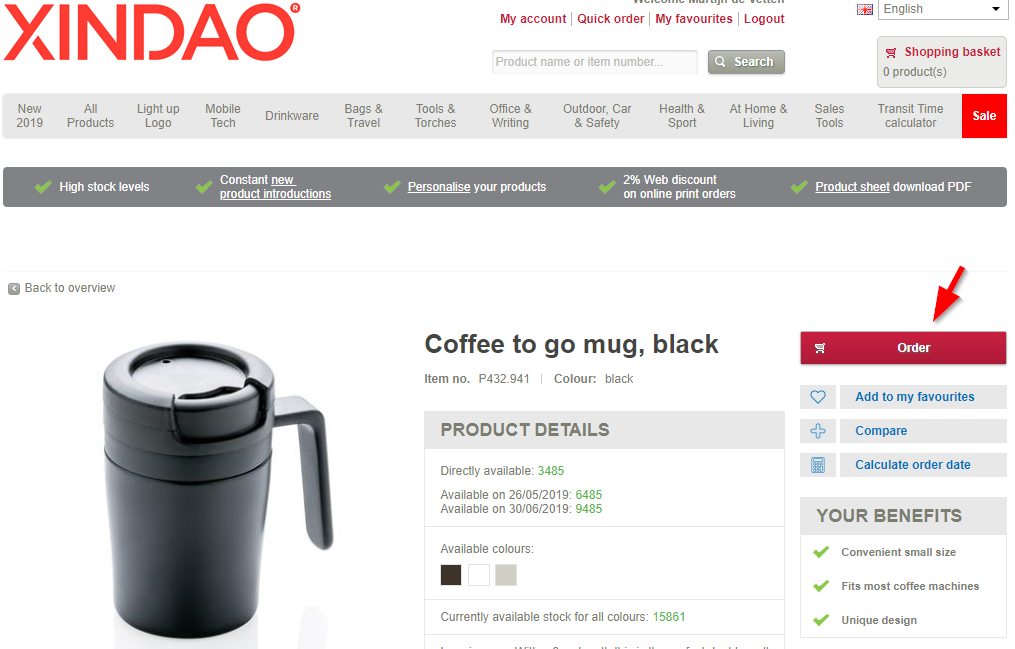 Wählen Sie eine Veredelungsoption und markieren Sie das Feld: VDP - diese Option ist auch nur bei den Artikeln zu sehen, bei denen dies auch möglich ist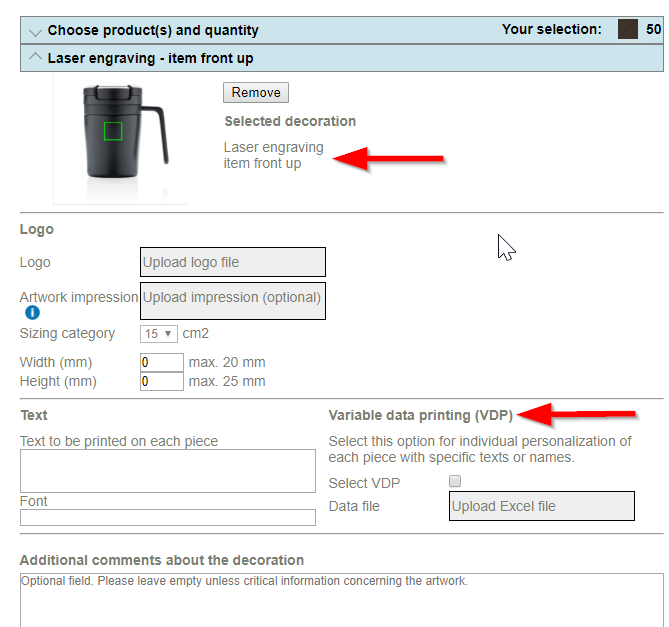 Laden Sie Ihr Excel-File mit den zu veredelnden individuellen Datensätzen hoch.In diesem File vermerken Sie NUR die Daten, die sich je Stück ändern!Wenn lediglich Vor- und Nachname veredelt werden sollen muss das Excel-Sheet wie folgt aussehen:Oder im Falle von Doppel-Vornamen:Bei individuellen Schubern kann der Text länger sein:WICHTIGE HINWEISE:Alle Namen müssen in einer separaten Zelle des Excel-Sheets stehenDie Schriftart im Excel-File wird auch für die Veredelung verwendetDie maximale Punktgröße für die gewählte Position wird anhand des längsten Namens ( oder Textes) von unserer Grafikabteilung ermitteltAlle Namen aus der Liste werden dann in gleicher Schriftart und Punktgröße graviert/gedrucktFalls der Vorname einer Personen aus zwei Namen besteht - und somit länger als der längste Einzelvorname der Liste ist - empfehlen wir die Doppelnamen auf zwei Spalten aufzuteilen damit der Vorname in zwei Zeilen umgesetzt wird * Wir empfehlen folgende Schriftarten Wir empfehlen folgende Schriftarten: Helvética, Arial, Futura, Minion, Frutiger, Calibri, Myriad, Interstate, Gotham, Times New Roman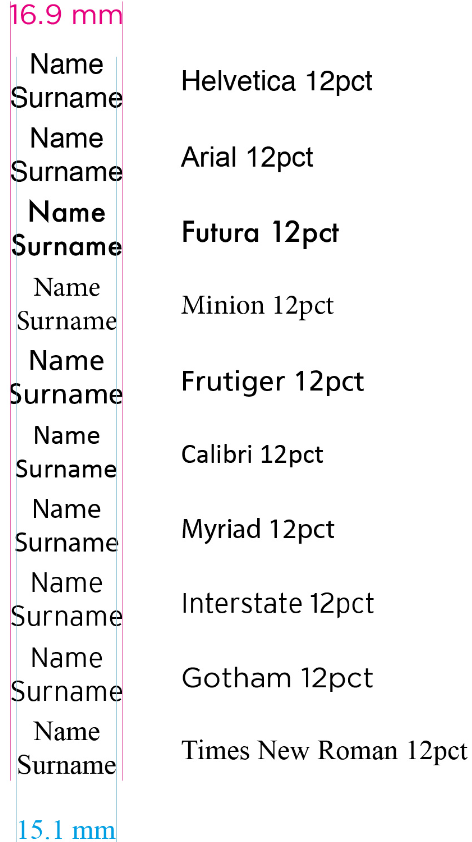 Achtung! Bei Bestickung von Einzelnamen können nur folgende Schriftarten gewählt werden: 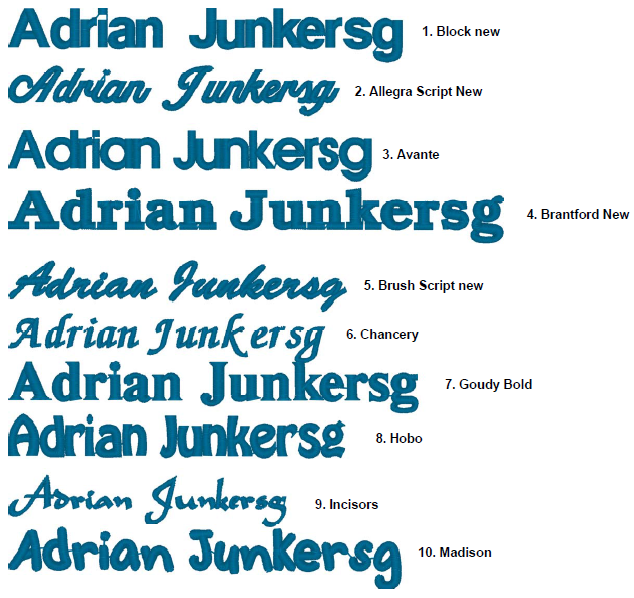 Preiskalkulation VDP-Aufträge/ Angebote: Logo + individueller Name 1x reguläre Gravurkosten1x reguläre Gravurkosten + 1x VDP-Kosten pro Stück2x Set-Up-Kosten 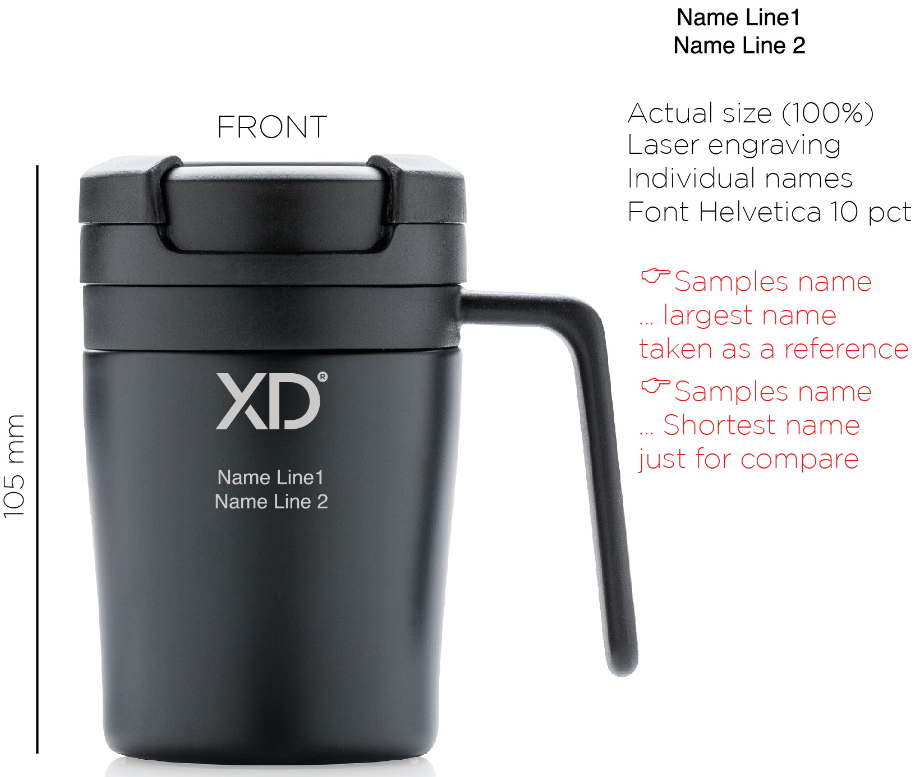 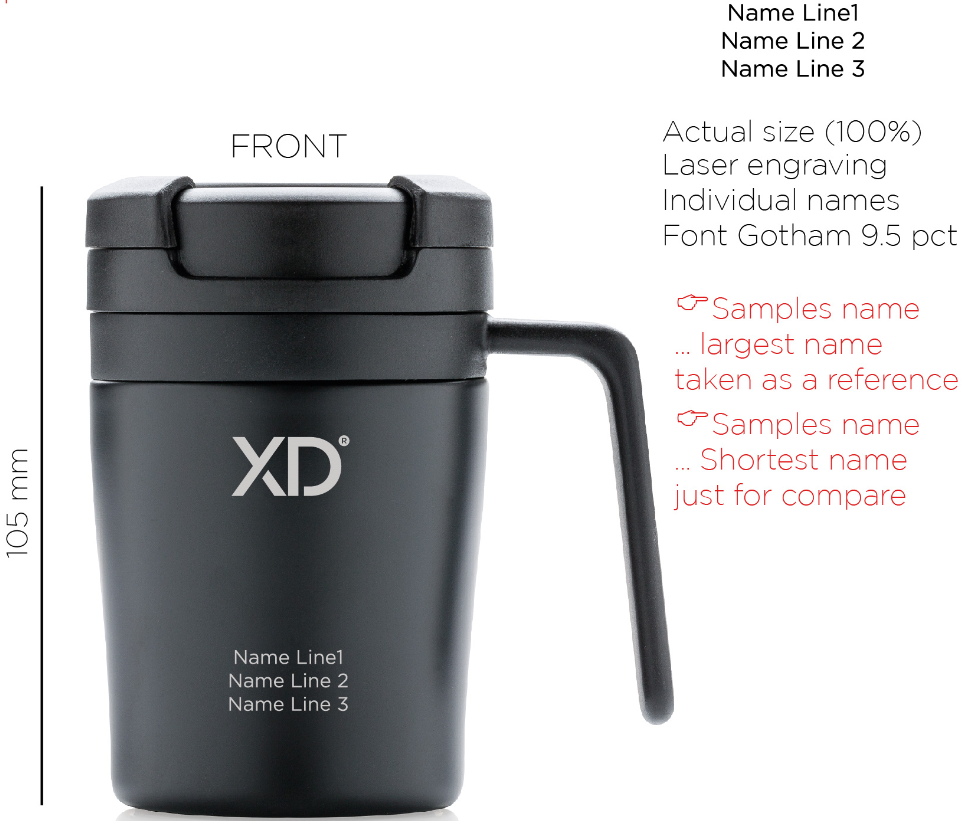 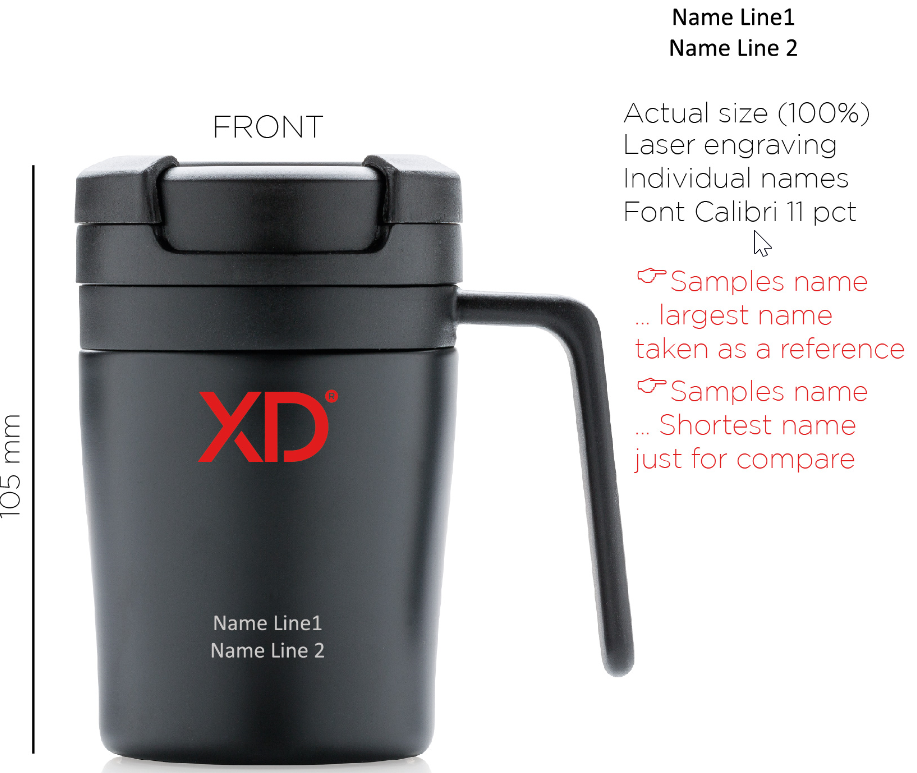 Logo + individueller Name + Schuber mit VDP1x reguläre Gravurkosten1x reguläre Gravurkosten + 1x VDP-Kosten pro Stück1x reguläre Schuberkosten + 1x VDP-Kosten pro Stück3x Set-Up-Kosten 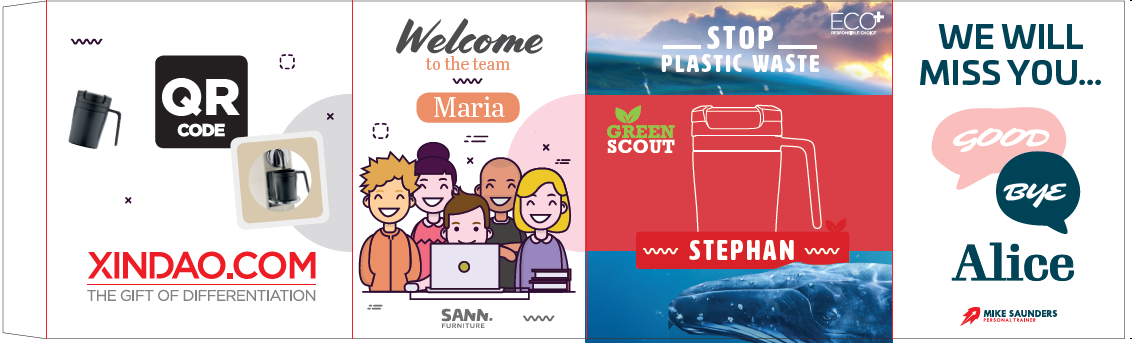 Als letztes Finish können wir Ihr Geschenk auch noch in Geschenkpapier verpacken - in jedem Falle werden aber alle Einzelverpackungen (oder eben auf dem Geschenkpapier) oben drauf mit einem Sticker mit dem betreffenden Namen versehen.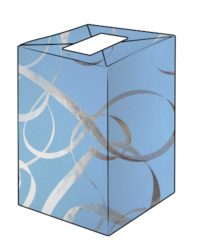 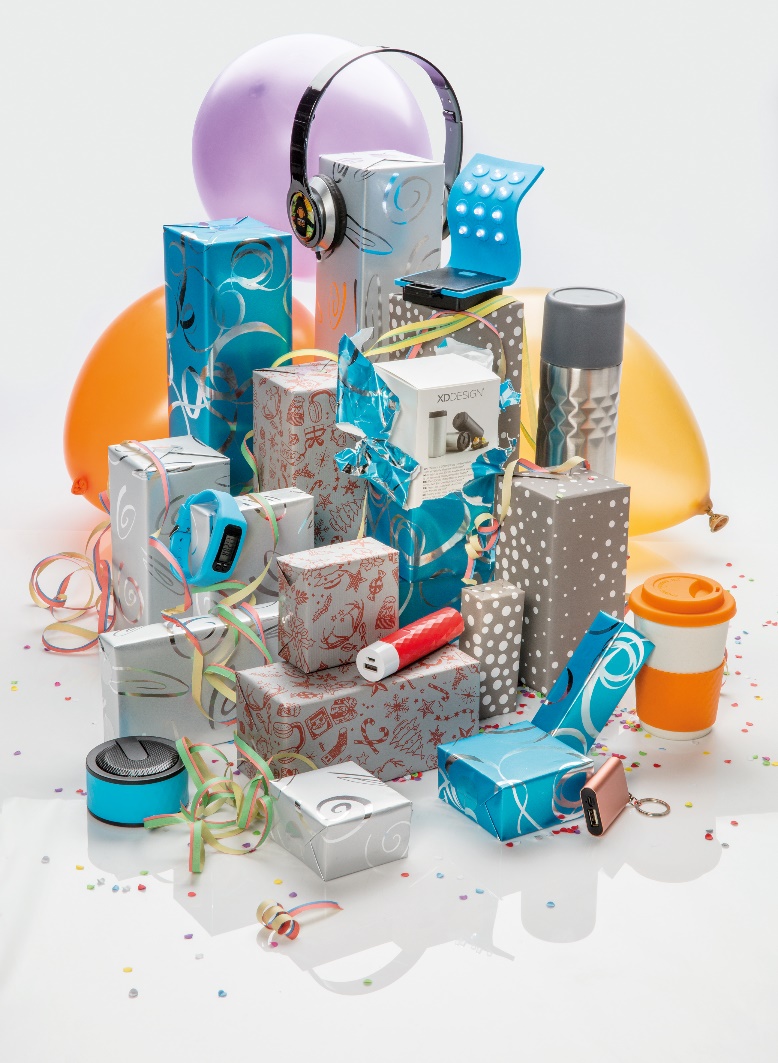 Namensspalte 1Namensspalte 2PeterParkerNathalieJeanNamensspalte  1Namensspalte 2Namensspalte 3PeterParkerNathalieJeanMarieAntoinnetteRogerNamensspalte 1Namensspalte 2Namensspalte 3Text vorne auf dem SchuberPeterParkerWir sind froh Sie an Board zu haben!NathalieJeanHerzlichen Glückwunsch!MarieAntoinnetteRogerVielen Dank!